О внесении изменений в решение Мариинско-Посадского районного Собрания депутатов Чувашской Республики  от 20.12.2021 № С-3/8  «Положение о муниципальном контроле в области охраны и использования особо охраняемых природных территорий» В соответствии со статьей 17.1 Федерального закона от 6 октября 2003 года № 131-ФЗ «Об общих принципах организации местного самоуправления в Российской Федерации», статьей 3 Федерального закона от 31.07.2020 № 248-ФЗ «О государственном контроле (надзоре) и муниципальном контроле в Российской Федерации», Федерального закона от 14.03.1995 №33-ФЗ «Об особо охраняемых природных территориях», Уставом Мариинско-Посадского района Чувашской РеспубликиМариинско - Посадское районное Собрание депутатовр е ш и л о:Внести изменение в решение Мариинско-Посадского районного Собрания депутатов Чувашской Республики  от 20.12.2021 № С-3/8  «Положение о муниципальном контроле в области охраны и использования особо охраняемых природных территорий»:приложение №2 к Положению изложить в редакции, согласно приложению к настоящему решению.2. Настоящее решение вступает в силу после его официального опубликования в периодическом печатном издании «Посадский вестник». Глава Мариинско-Посадского района                                                                  В.В. ПетровПриложение № 2Утвержденорешением Мариинско-Посадского Собрания депутатов Чувашской Республикиот 09.08.2022 № С-7/7ПОКАЗАТЕЛИ РЕЗУЛЬТАТИВНОСТИ И ЭФФЕКТИВНОСТИ МУНИЦИПАЛЬНОГО КОНТРОЛЯ В ОБЛАСТИ ОХРАНЫ И ИСПОЛЬЗОВАНИЯ ОСОБО ОХРАНЯЕМЫХ ПРИРОДНЫХ ТЕРРИТОРИЙ И ИХ ЦЕЛЕВЫЕ ЗНАЧЕНИЯ Оценка результативности и эффективности деятельности администрации Мариинско-Посадского района Чувашской Республики в части осуществления муниципального  контроля осуществляется на основе системы показателей результативности и эффективности.В систему показателей результативности и эффективности деятельности контрольных органов входят:1) ключевые показатели видов контроля, отражающие уровень минимизации вреда (ущерба) охраняемым законом ценностям, уровень устранения риска причинения вреда (ущерба) в соответствующей сфере деятельности, по которым устанавливаются целевые (плановые) значения и достижение которых должен обеспечить соответствующий контрольный  орган;2) индикативные показатели видов контроля, применяемые для мониторинга контрольной деятельности, ее анализа, выявления проблем, возникающих при ее осуществлении, и определения причин их возникновения, характеризующих соотношение между степенью устранения риска причинения вреда (ущерба) и объемом трудовых, материальных и финансовых ресурсов, а также уровень вмешательства в деятельность контролируемых лиц.Ключевыми показателями результативности и эффективности осуществления муниципального контроля являются: 	- доля устранения нарушений обязательных требований в общем числе нарушений обязательных требований, выявленных в ходе контрольных мероприятий в течении года - 70%;	- доля обоснованных жалоб на действия (бездействия) администрации и (или) ее должностных лиц при проведении контрольных мероприятий  в течении года - 0%;	- доля контрольных мероприятий, по результатам которых были выявлены нарушения, но не приняты соответствующие меры административного воздействия – 5%:	- доля отмененных в судебном порядке постановлений по делам об административных правонарушениях от общего количества вынесенных контрольными органами, за исключением постановлений, отмененных на основании статей 2.7 и 2.9 Кодекса Российской Федерации об административных правонарушениях – 0%. 	Индикативными показателями осуществления муниципального контроля являются:- количество обращений граждан и организаций о нарушении обязательных требований, поступивших в орган муниципального контроля (единица);- количество проведенных органом муниципального контроля внеплановых контрольных мероприятий (единица);- количество принятых органами прокуратуры решений о согласовании проведения органом муниципального контроля внепланового контрольного мероприятия (единица);- количество выявленных органом муниципального контроля нарушений обязательных требований (единица);- количество устраненных нарушений обязательных требований (единица);- количество поступивших возражений в отношении акта контрольного мероприятия (единица);- количество выданных органом муниципального контроля предписаний об устранении нарушений обязательных требований (единица).Администрация ежегодно осуществляет подготовку доклада о муниципальном контроле с указанием сведений о достижении ключевых показателей и индикативных показателей по муниципальному контролю.Чăваш  РеспубликинСěнтěрвăрри районěндепутатсен ПухăвěЙ Ы Ш Ă Н У                         №  Снтěрвăрри  хули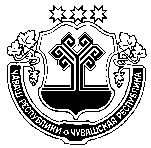 Чувашская  РеспубликаМариинско-Посадскоерайонное Собрание депутатовР Е Ш Е Н И Е 09.08.2022  № С-7/7г. Мариинский  Посад